Муниципальное бюджетное учреждение муниципального района Стерлитамакский район Республики Башкортостан«Централизованная библиотечная система»Положение о проведении районной акции  «Приведи друга в библиотеку»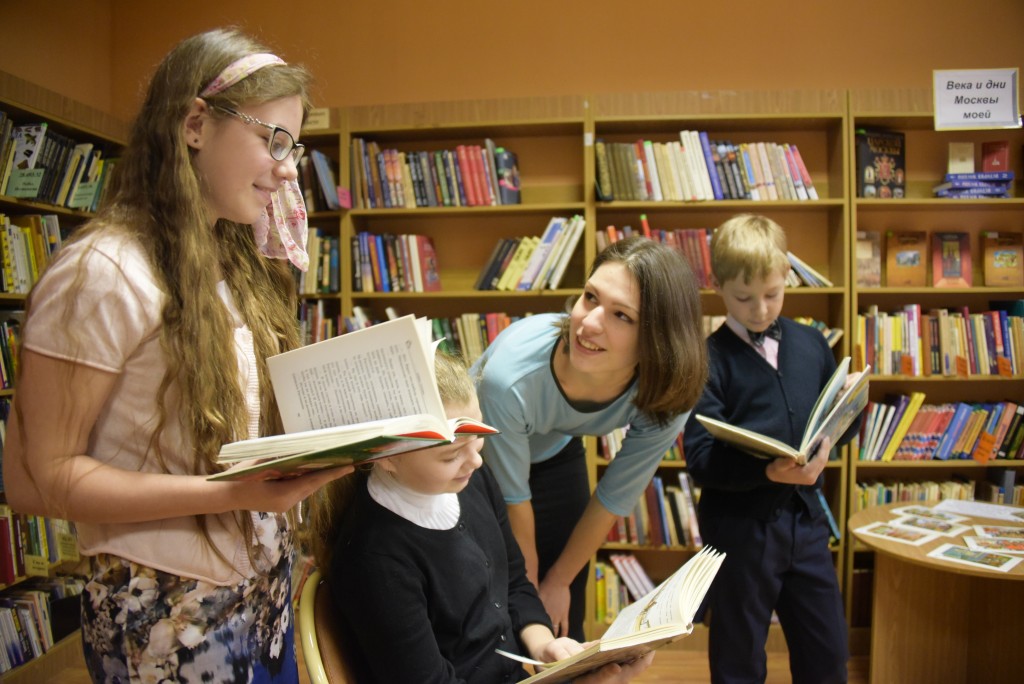 Стерлитамакский район, 2018 г.УТВЕРЖДАЮ:Директор  МБУ «ЦБССтерлитамакского района»                                                                                                                                  ___________Т.В. Афанасьева«____» __________2018 г.Положение о проведении районной акции«Приведи друга в библиотеку»Общие положенияРайонная акция «Приведи друга в библиотеку»  проводится муниципальным бюджетным учреждением муниципального района Стерлитамакский район Республики Башкортостан «Централизованная библиотечная система». Акция проводится во всех сельских библиотеках МБУ «ЦБС Стерлитамакского района».                                                            2. Цель акцииПовышение престижа книги и чтения, стимулирование читательской активности                                                           3. Задачи акцииПривлечение новых читателей в библиотеки;Создание позитивного имиджа библиотеки;Усиление деятельности библиотек района по продвижению чтения.Содержание акцииЧтобы стать участником акции нужно привести в библиотеку своих друзей, сверстников, родных и близких людей. Став читателями, они могут брать книги и журналы на дом или читать их в читальном зале, участвовать в развлекательных и познавательных мероприятиях – праздниках, викторинах, конкурсах…За привлеченных в библиотеку новых читателей участники акции получают жетон «Приведи друга в библиотеку».Кто приведет больше друзей – тот победитель. Победителю будет вручен диплом и памятный подарок.Сроки проведения акцииАкция «Приведи друга в библиотеку» проводится с 01 июля 2018 года  по 29 августа. Подведение итогов акции состоится 30 августа  2018 года.Принять участие  в акции приглашаются пользователи библиотек МБУ «ЦБС Стерлитамакского района».